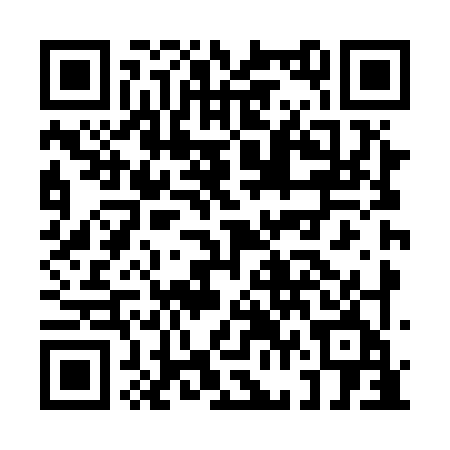 Prayer times for Irish Settlement, New Brunswick, CanadaMon 1 Jul 2024 - Wed 31 Jul 2024High Latitude Method: Angle Based RulePrayer Calculation Method: Islamic Society of North AmericaAsar Calculation Method: HanafiPrayer times provided by https://www.salahtimes.comDateDayFajrSunriseDhuhrAsrMaghribIsha1Mon3:385:371:276:509:1611:152Tue3:395:381:276:509:1611:153Wed3:405:391:276:509:1611:144Thu3:415:391:276:509:1511:135Fri3:425:401:286:509:1511:126Sat3:435:411:286:509:1511:127Sun3:455:411:286:509:1411:118Mon3:465:421:286:509:1411:109Tue3:475:431:286:509:1311:0910Wed3:495:441:286:499:1311:0811Thu3:505:451:296:499:1211:0612Fri3:515:461:296:499:1111:0513Sat3:535:471:296:489:1111:0414Sun3:545:471:296:489:1011:0315Mon3:565:481:296:489:0911:0116Tue3:585:491:296:479:0811:0017Wed3:595:501:296:479:0810:5818Thu4:015:511:296:469:0710:5719Fri4:025:521:296:469:0610:5520Sat4:045:531:296:459:0510:5421Sun4:065:541:296:459:0410:5222Mon4:075:551:296:449:0310:5123Tue4:095:571:296:449:0210:4924Wed4:115:581:296:439:0110:4725Thu4:135:591:296:439:0010:4526Fri4:146:001:296:428:5910:4427Sat4:166:011:296:418:5710:4228Sun4:186:021:296:418:5610:4029Mon4:206:031:296:408:5510:3830Tue4:216:041:296:398:5410:3631Wed4:236:061:296:388:5210:34